جمهورية العراق                                                    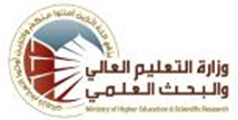 وزارة التعليم العالي والبحث العلمي لجنة العمداء للتخصصات الادارية والاقتصاديةاللجنة القطاعية الادارية مناهج الدراسة الجامعية (البكالوريوس) لاقسام الادارة العامة في الجامعات الادارية الحكومية والكليات الاهلية للعام الدراسي 2018-2019 ومابعده(على وفق النظام الفصلي )اسم المادة بالعربيةإدارة عامة مقارنةإدارة عامة مقارنةإدارة عامة مقارنةاسم المادة بالانكليزيةComparative Public  AdministrationComparative Public  AdministrationComparative Public  Administrationالمرحلة الدراسيةالرابعةالفصل الدراسيالثانيعدد الساعات الاسبوعيةالنظريةالعمليةمجموع الساعاتعدد الساعات الاسبوعية2-2الكتاب المعتمدالادارة العامة المقارنة الادارة العامة المقارنة الادارة العامة المقارنة المؤلف / المؤلفون محمد فتحي محمودمحمد فتحي محمودمحمد فتحي محمودالمفرداتالمفرداتالمفرداتالاسبوعالاولانتشار البيروقراطيةانتشار البيروقراطيةانتشار البيروقراطيةالثانيدراسات وارين بينسدراسات وارين بينسدراسات وارين بينسالثالثتقويم دراسات وارين بينستقويم دراسات وارين بينستقويم دراسات وارين بينسالرابعالبيروقراطية المقارنةالبيروقراطية المقارنةالبيروقراطية المقارنةالخامسالبيروقراطية في الدول المتقدمةالبيروقراطية في الدول المتقدمةالبيروقراطية في الدول المتقدمةالسادسالبيروقراطية الالمانيةالبيروقراطية الالمانيةالبيروقراطية الالمانيةالسابعالبيروقراطية الفرنسيةالبيروقراطية الفرنسيةالبيروقراطية الفرنسيةالثامنالبيروقراطية البريطانيةالبيروقراطية البريطانيةالبيروقراطية البريطانيةالتاسعالبيروقراطية الامريكيةالبيروقراطية الامريكيةالبيروقراطية الامريكيةالعاشرالبيروقراطية اليابانيةالبيروقراطية اليابانيةالبيروقراطية اليابانيةالحادي عشرالخصائص المشتركة للبيروقراطية في الدول المتقدمةالخصائص المشتركة للبيروقراطية في الدول المتقدمةالخصائص المشتركة للبيروقراطية في الدول المتقدمةالثاني عشرالبيروقراطية في الدول الناميةالبيروقراطية في الدول الناميةالبيروقراطية في الدول الناميةالثالث عشرالبيروقراطية الهنديةالبيروقراطية الهنديةالبيروقراطية الهنديةالرابع عشرالخصائص المشتركة في الدول الناميةالخصائص المشتركة في الدول الناميةالخصائص المشتركة في الدول الناميةالخامس عشرامتحانامتحانامتحان